I – OBJETO DE CONHECIMENTO: Localização e movimentação: pontos de referência, direção e sentido. Paralelismo e perpendicularismo.II - ATIVIDADES:Observe o croqui a seguir.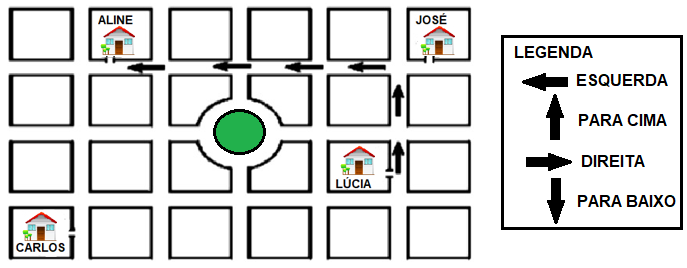 Com o auxílio da legenda a rota que Lúcia fez para ir de sua casa até a casa de Aline foi(   ) ir para a direita e depois virar para baixo.(   ) ir para a esquerda e virar para baixo.(   ) ir para cima e depois virar para a esquerda.(   ) ir para a direita e depois virar para cima.Observe a situação a seguir responda às atividades 2, 3 e 4.Alex pratica corridas de bicicleta na praça representada na figura a seguir. 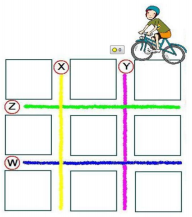 Disponível em: https://tinyurl.com/y7uwayks. Acesso em 09 de Jul. de 2020.Para chegar a rua W, qual rua paralela a ela, ele terá que passar?____________________________________________________________________________ Suponha que ele esteja na rua X. Qual a sua posição em relação à rua Y? Paralela ou perpendicular? ________________________________________________________________Agora ele está na rua W, quais ruas são perpendiculares a ela? ________________________Observe o croqui a seguir.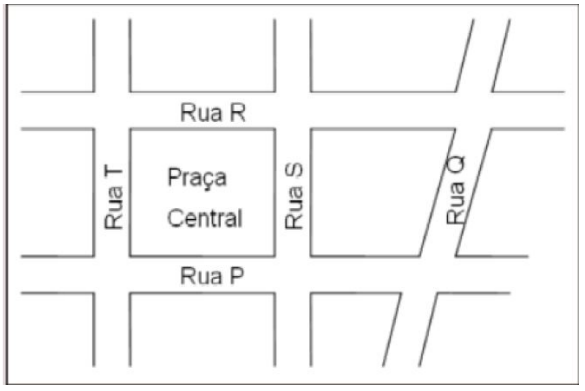 Disponível em: https://tinyurl.com/y7sc8ld7. Acesso em 09 de Jul. de 2020.De acordo com a sua observação desse croqui, responda as atividades 5, 6 e 7.Quais ruas são paralelas entre si?____________________________________________Quais ruas são perpendiculares?_____________________________________________Qual das ruas é transversal?________________________________________________Observe a imagem a seguir.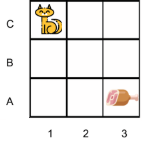 Disponível em: <https://tinyurl.com/y8fgdwue>. Acesso em 27 de junho de 2020.Qual dos caminhos leva o gato até a carne, sem pular quadradinhos? a) (    ) 1C – 2C – 3C – 2B – 2A b) (    ) 1C – 1B – 2B – 2A – 3C c) (    ) 1C – 3A – 2B – 2A – 3A d) (    ) 1C – 1B – 2B – 2A – 3AFaça um mapa da sua casa até sua escola. Informe o sentido (Direita, esquerda, para cima, para baixo), utilizado no percurso de ida da sua casa até a escola de acordo com o mapa que fez ao responder a atividade 9. III - RESPOSTAS: c) ( x ) ir para cima e depois virar para a esquerda.2. Rua Z.3. Paralela.4. Ruas X e Y.5.  Rua T paralela à Rua S; Rua R paralela à Rua P.6. Rua T, perpendicular às ruas R e P; Rua S perpendicular às ruas R e P.7. Rua Q, transversal às ruas R e P.8. d) ( x ) 1C – 1B – 2B – 2A – 3A9.  Resposta Pessoal.10. Resposta Pessoal.4º ANO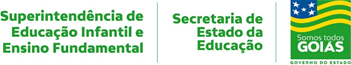 MATEMÁTICAPERÍODO DE REVISÃO – 2ª SEMANAPERÍODO DE REVISÃO – 2ª SEMANAHabilidades Essenciais: (EF04MA16) Descrever deslocamentos e localização de pessoas e de objetos no espaço, por meio de malhas quadriculadas e representações como desenhos, mapas, planta baixa e croquis, empregando termos como direita e esquerda, mudanças de direção e sentido, intersecção, transversais, paralelas e perpendiculares.Habilidades Essenciais: (EF04MA16) Descrever deslocamentos e localização de pessoas e de objetos no espaço, por meio de malhas quadriculadas e representações como desenhos, mapas, planta baixa e croquis, empregando termos como direita e esquerda, mudanças de direção e sentido, intersecção, transversais, paralelas e perpendiculares.Nome: Nome: Unidade Escolar:Unidade Escolar: